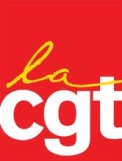 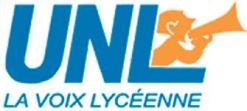 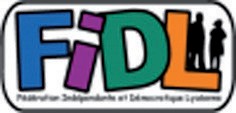 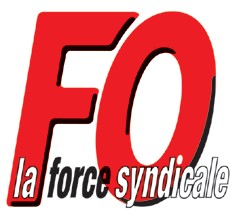 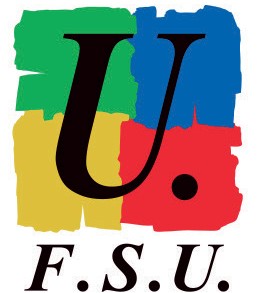 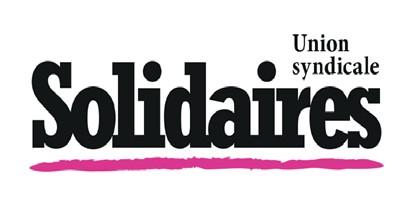 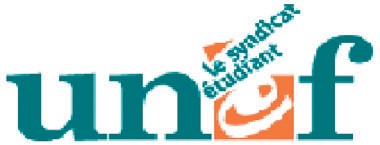 CGT, FO, FSU, SOLIDAIRES, UNEF, UNL, FIDLNom, prénom :  	 Salarié-e du publicSalarié-e du privéEtudiant-e/lycéen-ne Retraité-ePrivé-e d’emploiLieu de travail ou d’étude :  	Retrait du projet de loi travail	Pour	ContreFaut-il aujourd’hui des droits nouveaux pour les salarié-e-s, jeunes, privé-e-s d’emplois et retraité-e-sOui	NonSignature :Commentaires :